[Organization][Street Address, City, ST  ZIP Code][Website] T: [Telephone]Show Off Your StyleYou make your fabulous style look easy. So do we.We’ve created styles that let you match the formatting you see in this template in no time. On the Home tab, check out the Styles gallery to apply any text style used in this newsletter.Expand Your HorizonsDuplicate the look of one of these pages to add an additional page with just a few clicks. Each page is built for quick and easy layout.All you need to do is copy a page break to ensure that your new content lands on its own page and then copy the page layout you want to reuse. Read on for help getting that done…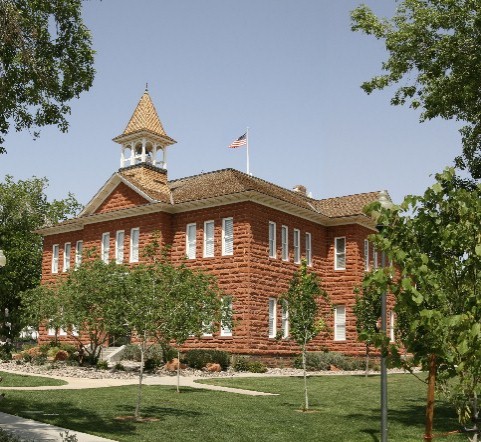 Upcoming Events[Date][Event Name][Date][Event Name][Date][Event Name]More Important NewsTurn the PageTo start your content on a new page, copy the page break mark that you see just above this page. To do this, select the page break and then, on the Home tab, in the Clipboard group, click Copy.Then, click where you want to start the new page and then paste. (Note that you can’t start a page in the middle of a table.)Make the Most of Your SpaceAfter you start a new page, it’s easy to copy and reuse an existing page layout. Just click in the main body of the page you want to reuse (the wide column area where there is no shading) and then, on the Table Tools Layout tab, click Select Table. Copy the selected table. Then, click after the page break you just added and paste.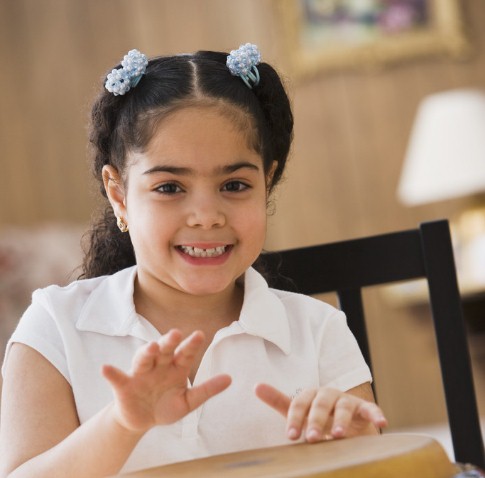 